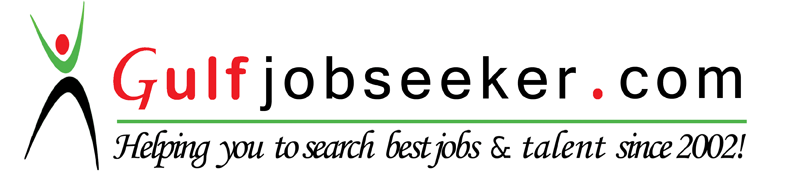 Contact HR Consultant for CV No: 341559E-mail: response@gulfjobseekers.comWebsite: http://www.gulfjobseeker.com/employer/cvdatabasepaid.phpQUALIFICATIONS 2007	CCNA 	Major Subjects:Cisco Comnet 1 and 2Network Basics Routers and  Switches Switching and Intermediate RoutingWAN TechnologiesIT Essentials ( Hardware and software A+)IT Essentials network operating systems N+Fundamentals of Unix/Linux (Administration and Technical)Fundamentals of Wireless LAN (FWLS)2008	CCNP Advanced ComnetBuilding Multilayer Switched NetworksOptimizing Converged NetworksBuilding scalable internet worksImplementing secure converged WAN2008	Cisco Certified InstructorNetwork Fundamentals Routing and protocol conceptsLAN and Switching protocols and conceptsWireless TechnologiesAccess the WAN ITESS 1 A +1991	Senior Certificate	Activities & Achievements: 	Youth Leader for Paarl Youth MovementPROFESSIONAL EXPERIENCE2008-2016 	IT INSTRUCTOR / TRAINERDeliver the course content and material to students through Instructor led classroom presentation. Provide training to end users based on the Cisco curriculum.(Full time and part time students)Prepare assessments for exams and assist students with certificationsMarking of all scripts and provide HOD with detailed reportsAssist with the design of course material occasionally for once off courses offered at universityMaintenance of Skills lab , infrastructure and equipmentKeep abroad of latest technology Facilitate the train the trainer exercise i.e. FET college instructorsNETWORKING: LAB ENGINEERAssist engineers in setting up customer networks and tear them down. This includes physically connecting routers, switches, hosts test tools for network build out.Setting up world class lab for training and customer demonstration purposes and preparation of the Cisco equipment and configuration of practical skills session for studentsPerform router /switch/test tool maintenance and configurationTroubleshoot Lab infrastructure and maintain connectivity to Lab devices.Facilitate equipment sharing between teamsMaintain, install and refresh Lab host devices(Windows PC, Linux, Solaris)Assisting students with Cisco CurriculumMaintenance and securing of ICT Academy network assetsEnsure all hardware and IT equipment is accessible to all staff and studentsMaintain all hardware & software including classrooms and staff systemsEnforcing applicable lab rules for studentsICDL Test supervisor and server technician 2008		NETWORK SUPPORT TECHNICIANClearing of all faultsHelpdesk dutiesEscalation of unresolved callsInstallation of Windows and LinuxInstallation of share and network printersConfiguration and setting up of new PC StaffDeal with all IT related issuesEnsure the network is accessible to staff membersAdd new users to network via active directorySetting up of email accounts  2007		NETWORK ENGINEER:  STUDENT TECHNICIANAssist with all related helpdesk issues and queriesAdd new users to networkClearing of all faults and escalation of unresolved queriesAssist with Smart Cape project roll out of computer systems to clinics and libraries creating national databaseDealing with all IT queries1999-2006	MANAGERManage the Inventory, pricing and operational proceduresAssign daily duties to cutters and clerk for distribution purposesEnsure banking is done timeously and efficiently1993-1998	CARPENTERConstruct roof trussesClad roof structuresErect steel formwork for walls, beams and slabsConstruct and erect formwork for return stairs with landingsSet and erect timber frame partitionsFit skirtingsFit wall panelsFit open shelvingSet out and erect suspended ceilingsCOMPUTER LITERACY & SKILLSMS Office (Word, Excel, Outlook and PowerPoint), Pastel Accounting (basic), Quick books Forward thinker and good interpersonal skills, ability to work independentlyDNS, DHCP, TCP, IP, VOIP, WAN,VMwareCPUTCPUT- ICT Cape Town, Western CapeKlein Nederberg senior secondaryPaarl, Western CapeCPUT  Cape Town, Western CapeCape winelands district municipalityStellenbosch, Western CapeBusiness data solutionsCape Town, Western CapeE& R Fish DEALERSPaarl, Western Capej van der sluysPaarl, Western Cape